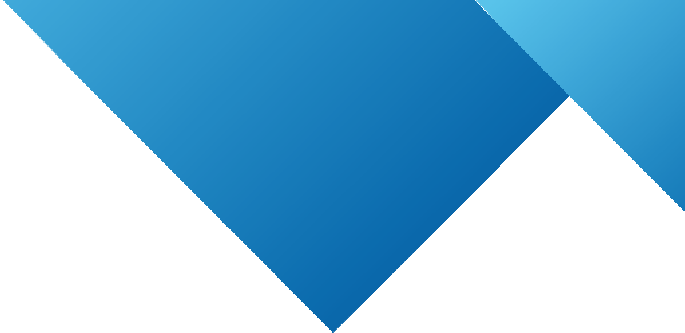 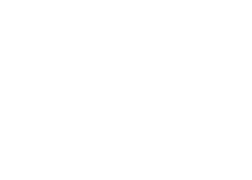 FICHADEPORTISTASDATOSIDENTIFICACIÓNANTECEDENTES  EDUCATIVOSENSEÑANZA BÁSICA Y  MEDIA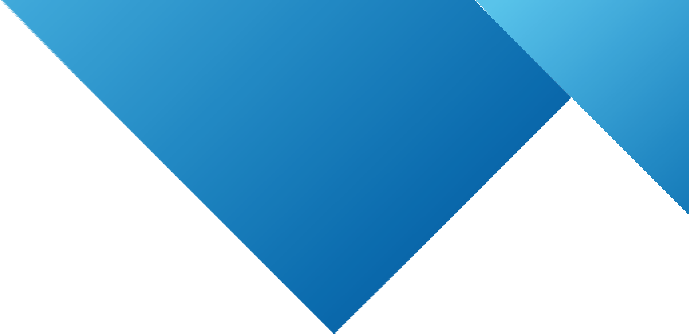 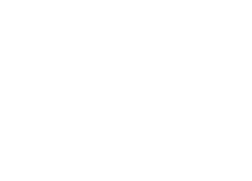 FICHADEPORTISTASANTECEDENTESDEPORTIVOS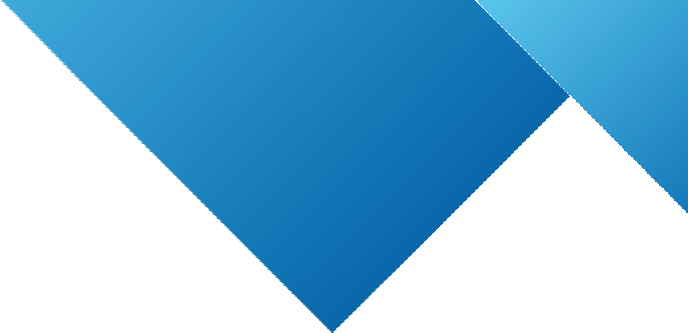 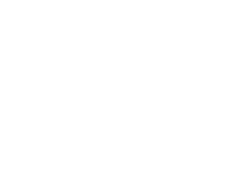 FICHADEPORTISTASCALENDARIO ANUALCOMPETENCIA 2020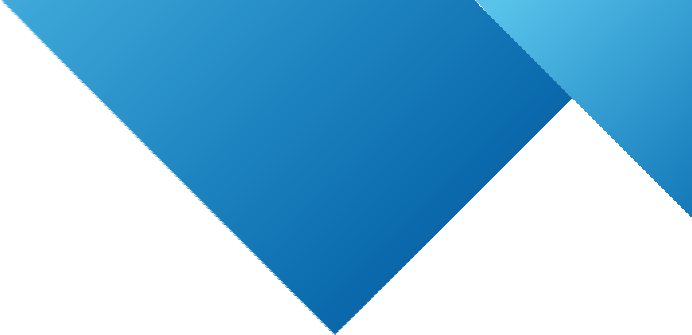 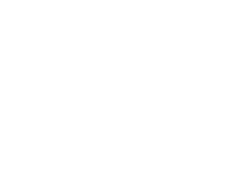 FICHADEPORTISTASREGISTRO DE LOGROS AÑOS 2018 Y 2019REGISTRO DE LOGROS COMUNALESCOMPETENCIAS A NIVEL LOCAL, SOLO CON PARTICIPACIÓN ENTRE DEPORTISTAS DE COLINA, LAMPA Y TILTILREGISTRO DE LOGROS REGIONALESCOMPETENCIAS A NIVEL REGIONAL, Logros en competencias que cuenten con la participación de deportistas que provengan de distintas comunas SOLO de la Región Metropolitana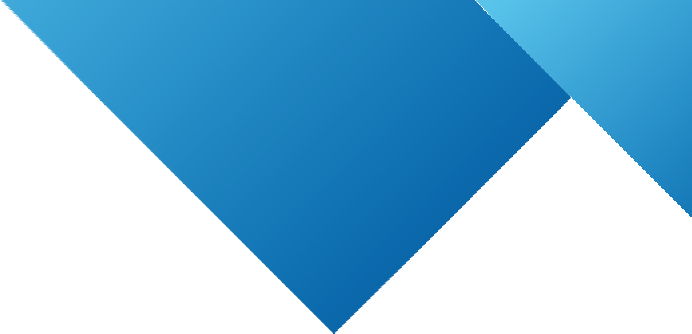 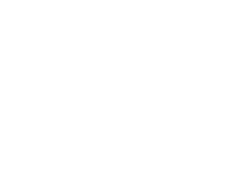 FICHADEPORTISTASREGISTRO DE LOGROS NACIONALESCOMPETENCIAS A NIVEL NACIONAL, Logros en competencias que cuenten con la participación de deportistas que provengan de distintas REGIONES del País (ej. Arica, Temuco, Chillan, etc)REGISTRO DE LOGROS INTERNACIONALESCOMPETENCIAS A NIVEL MUNDIAL, Logros en competencias que cuenten con la participación de deportistas que provengan de distintos países y se realicen fuera de Chile.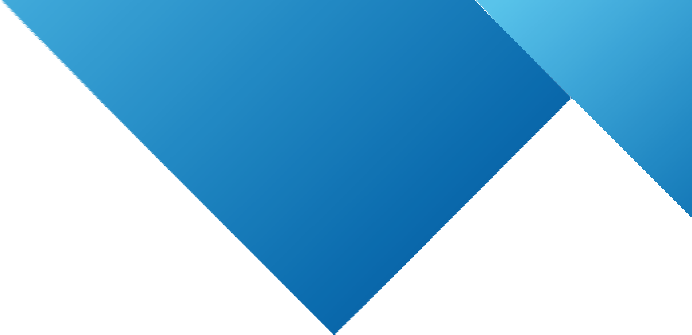 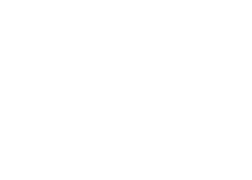 FICHADEPORTISTASREFERENCIAS DEPORTIVASRANKINGDEPORTIVOSRegistros de logros a nivel de ranking, reconocimientos y premios específicos como_: mejor jugador, capitana del equipo, golead@r entre otros según deporte.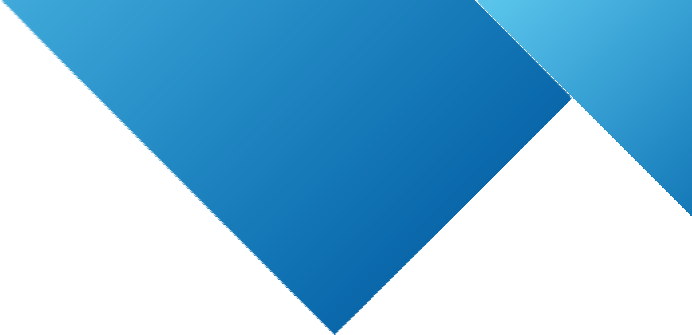 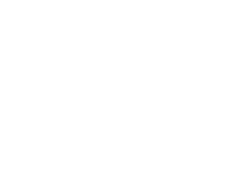 FICHADEPORTISTASRESUMEN PRINCIPALESLOGROSRegistrar 3 pincipales logros en orden de importancia: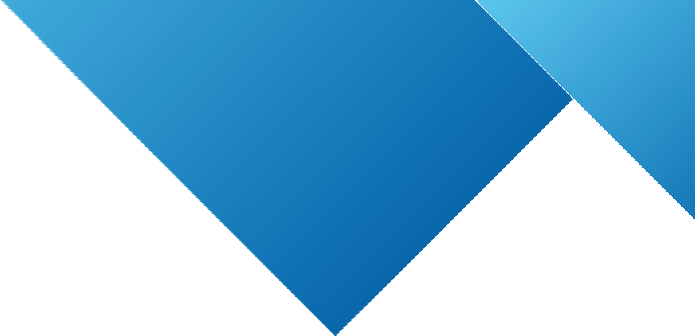 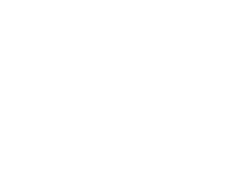 FICHADEPORTISTASVIII. PROYECCIÓN	Describa de forma resumida las metas y planes para los siguientes años, a donde espera llegar en el corto, mediano y largo plazo en su carrera deportiva y a su vez lo que está haciendo en la actualidad para consrguirlo.Comentarios, Observaciones y datos que no estén contemplados en esta fecha y que sea importante señalarYo.	(Nombre Deportista o Tutor/a Deportista) declaro que toda la informacióncontenida en esta ficha representa fielmente la realidad y n o ha sido alterada para la obtención de Beca Deportista Destacados 2020.	(Firma)Curso :Curso :Nombre Establecimiento Educacional :Nombre Establecimiento Educacional :ENSEÑANZA BÁSICA / TÉCNICA / OTRAENSEÑANZA BÁSICA / TÉCNICA / OTRANombre Institución de Educación Superior :Carrera :Año que curso :Tipo de Jornada(Diurna / Vespertina / Online) :Deporte :Deporte :Deporte :Describa su categoria de competición :Describa su categoria de competición :Describa su categoria de competición :Edad de inicio en la disciplina:Nombre del Club Deportivo:Nombre Asociación:Nombre Federación:SI SU DEPORTE NO CUENTA CON FEDERACIÓN O ASOCIACIÓN, COMPLETE LOS SIGUIENTES DATOS:Nombre del Club Deportivo:Nombre de Organización referencial del Deporte en Chile:III. ENTRENAMIENTONombre Entrenador/a:DIASHORARIOSLUGAR DE ENTRENAMIENTOLUNESMARTESMIÉRCOLESJUEVESVIERNESSÁBADODOMINGOENEROENEROFEBREROFEBREROMARZOMARZOFECHANOMBRE COMPETENCIAFECHANOMBRE COMPETENCIAFECHANOMBRE COMPETENCIAABRILABRILMAYOMAYOJUNIOJUNIOFECHANOMBRE COMPETENCIAFECHANOMBRE COMPETENCIAFECHANOMBRE COMPETENCIAJULIOJULIOAGOSTOAGOSTOSEPTIEMBRESEPTIEMBREFECHANOMBRE COMPETENCIAFECHANOMBRE COMPETENCIAFECHANOMBRE COMPETENCIAOCTUBREOCTUBRENOVIEMBRENOVIEMBREDICIEMBREDICIEMBREFECHANOMBRE COMPETENCIAFECHANOMBRE COMPETENCIAFECHANOMBRE COMPETENCIANº	NOMBRE COMPETENCIADEPORTES Nº DE EQUIPOS PARTICIPANTESCOLECTIVOSDEPORTES Nº DE COMPETIDORES/ASINDIVIDUALES EN SU MISMA CATEGORÍALOGRO FINAL OBTENIDO EN LA COMPETENCIACATEGORÍAOBSERVACIONES12345678910Nº	NOMBRE COMPETENCIANº	NOMBRE COMPETENCIADEPORTES Nº DE EQUIPOS PARTICIPANTESCOLECTIVOSDEPORTES Nº DE COMPETIDORES/ASINDIVIDUALES EN SU MISMA CATEGORÍALOGRO FINAL OBTENIDO EN LA COMPETENCIACATEGORÍAOBSERVACIONES123456789101112131415Nº	NOMBRE COMPETENCIANº	NOMBRE COMPETENCIADEPORTES Nº DE EQUIPOS PARTICIPANTESCOLECTIVOSDEPORTES Nº DE COMPETIDORES/ASINDIVIDUALES EN SU MISMA CATEGORÍALOGRO FINAL OBTENIDO EN LA COMPETENCIACATEGORÍAOBSERVACIONES123456789101112131415Nº	NOMBRE COMPETENCIADEPORTES Nº DE EQUIPOS PARTICIPANTESCOLECTIVOSDEPORTES Nº DE COMPETIDORES/ASINDIVIDUALES EN SU MISMA CATEGORÍALOGRO FINAL OBTENIDO EN LA COMPETENCIACATEGORÍAOBSERVACIONES12345678910Nº	NOMBRERef.1CARGOTELÉFONOCORRE0Ref.2Ref.3Nº NOMBRE RANKING / PREMIACIÓN / RECONOCIMIENTONº NOMBRE RANKING / PREMIACIÓN / RECONOCIMIENTONOMBRE DE COMPETENCIADONDE LO OBTUVOPOSICIÓN, MARCA, RECORDAÑOLINK PAG WEB12345678910NUMERO 1LOGRO OBTENIDOFECHA DEL LOGROEVENTO / COMPETENCIAESPECIALIDAD DEPORTIVACATEGORÍALINK QUE ACREDITA EL LOGRONUMERO 2LOGRO OBTENIDOFECHA DEL LOGROEVENTO / COMPETENCIAESPECIALIDAD DEPORTIVACATEGORÍALINK QUE ACREDITA EL LOGRONUMERO 3LOGRO OBTENIDOFECHA DEL LOGROEVENTO / COMPETENCIAESPECIALIDAD DEPORTIVACATEGORÍALINK QUE ACREDITA EL LOGROOBJETIVO A ALCANZAR AÑO 2020PROYECCIÓN AÑO 2021PROYECCIÓN AÑO 2022 / 2023